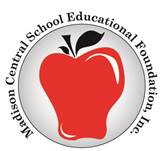 Cancer Survivor Scholarship2019This scholarship was established in 2019 by Cancer Survivor Club. 
This scholarship will provide two scholarships (one boy and one girl) to MHS seniors who will be attending Dakota State University.  Highest consideration for this scholarship will be given for the applicant’s leadership involvement in community & church activities.Funds awarded must be used for educational expenses incurred during the 2019-2020 academic year.  This award will be directed to Dakota State University.Please complete the application and send to madisoneducationalfoundation@k12.sd.us.Application Deadline:  April 5th , 2019